    В части исполнения полномочий получателя бюджетных средств Учреждение ведет учет в соответствии с приказом Минфина России от 06.12.2010 №162н «Об утверждении плана счетов бюджетного учета и Инструкции по его применению» (Инструкция № 162н). 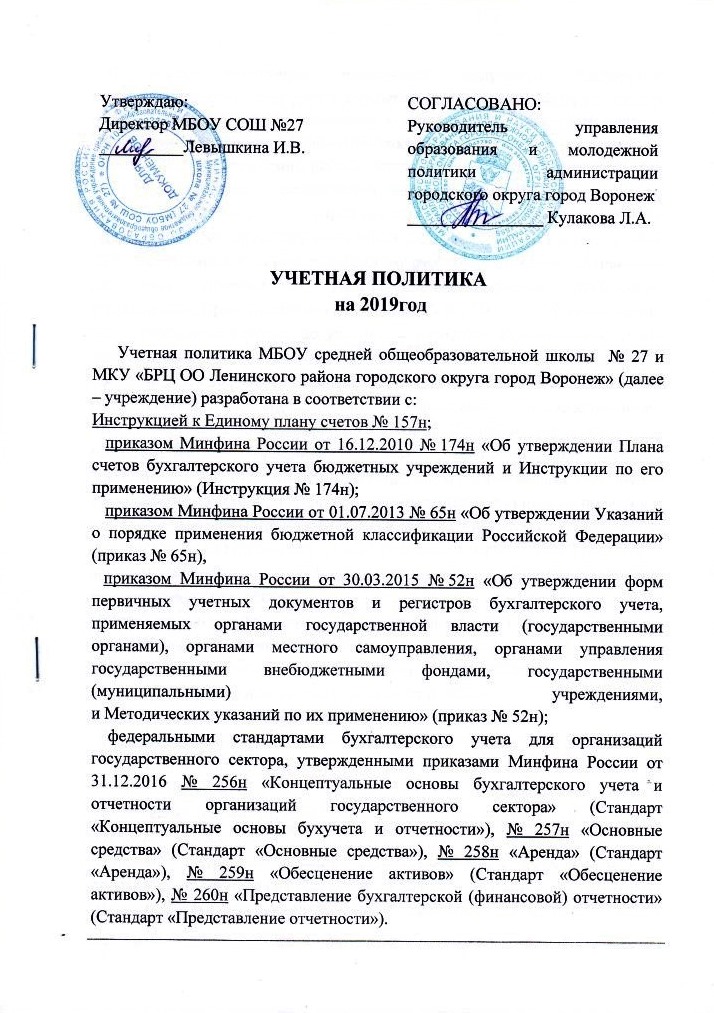     МКУ « БРЦ ОО Ленинского района городского округа город Воронеж»–, на основании договора , осуществляет ведение бухгалтерского учета  в  общеобразовательных учреждениях Ленинского района
–Для ведения бухгалтерского учета МБОУ СОШ № 27  предоставляют в  МКУ «БРЦ ОО Ленинского района городского округа город Воронеж» –первичные документы: Применяются унифицированные формы документов, утвержденные Приказом Минфина РФ от 15.12.2010 N 173н "Об утверждении форм первичных учетных документов и регистров бухгалтерского учета, применяемых органами государственной власти (государственными органами), органами местного самоуправления, органами управления государственными внебюджетными фондами, государственными академиями наук, государственными (муниципальными) учреждениями и Методических указаний по их применению".
 накладные ,счета ,счета-фактуры, договора, акты выполненных работ, табеля учета рабочего времени, табеля посещаемости детей, выписки из приказов и др. первичные документы необходимые  для ведения бухгалтерского учета;
–  в МКУ «БРЦ ОО Ленинского района городского округа город Воронеж»  в электронной форме  ведутся следующие регистры бюджетного учета: Журнал операций по счету «Касса»;  Журнал операций с безналичными денежными средствами;  Журнал операций расчетов с подотчетными лицами;  Журнал операций расчетов с поставщиками и подрядчиками;  Журнал операций расчетов с дебиторами по доходам;  Журнал операций расчетов по оплате труда;  Журнал операций по выбытию и перемещению нефинансовых активов;  Журнал по прочим операциям;  Главная книга.     При необходимости , для проверки журналов они могут быть распечатаны на бумажном носителе.    Записи в журналы операций осуществляются по мере совершения операций, но не позднее следующего дня после получения первичного учетного документа, как на основании отдельных документов, так и на основании группы однородных документов. Корреспонденция счетов в журнале операций записывается в зависимости от характера операций по дебету одного счета и кредиту другого счета.    По истечении месяца данные оборотов по счетам из журналов операций, записываются в Главную книгу.–В  МКУ «БРЦ ОО Ленинского района городского округа город Воронеж» способ ведения бухгалтерского учета: автоматизированный - 1СБухгалтерия 8;-   право подписи первичных документов принадлежит Директору МБОУ СОШ №27 Левышкиной И.В. и руководителю- главному бухгалтеру МКУ «БРЦ ОО Ленинского района городского округа город Воронеж» Волковой В.П. Приказом Минфина РФ  от 31.03.2018года №64нИспользуемые термины и сокращенияI. Общие положения1. Бухгалтерский учет ведется МКУ «БРЦ ОО Ленинского района»,
возглавляемым  руководителем -главным бухгалтером. Сотрудники бухгалтерии руководствуются в работе Положением о бухгалтерии, должностными инструкциями.Ответственным за ведение бухгалтерского учета в учреждении является  руководитель-главный бухгалтер.
Основание: часть 3 статьи 7 Закона о бухучете. 2. Бухгалтерский учет в учреждениях, имеющих лицевые счета в территориальных органах Казначейства, ведутся в  бухгалтерии . II. Технология обработки учетной информации    1. Бухгалтерский учет ведется в электронном виде с применением программных продуктов  «1С» «Бухгалтерия», «Зарплата», «Родительская плата».
Основание: пункт 6 Инструкции к Единому плану счетов № 157н.    2. С использованием телекоммуникационных каналов связи и электронной подписи бухгалтерия осуществляет электронный документооборот по следующим направлениям:  система электронного документооборота с территориальным органом 
Казначейства;  передача бухгалтерской отчетности учредителю;  передача отчетности по налогам, сборам и иным обязательным платежам в инспекцию Федеральной налоговой службы;  передача отчетности по страховым взносам и сведениям   персонифицированного учета в отделение Пенсионного фонда;  размещение информации о деятельности учреждения на официальном сайте bus.gov.ru.    3. Без надлежащего оформления первичных (сводных) учетных документов любые исправления (добавление новых записей) в электронных базах данных не допускаются.     4. В целях обеспечения сохранности электронных данных бухгалтерского учета и отчетности: на сервере ежедневно производится сохранение резервных копий базы 
«Бухгалтерия», еженедельно – «Зарплата»; по итогам квартала и отчетного года после сдачи отчетности производится
запись копии базы данных на внешний носитель – CD-диск, который хранится в сейфе главного бухгалтера; бухгалтерские регистры, сформированные в электронном виде, распечатываются на бумажный носитель  по первому требованию проверяющих органов .  Основание: пункт 19 Инструкции к Единому плану счетов № 157н, пункт 33 Стандарта «Концептуальные основы бухучета и отчетности».     5. При обнаружении в регистрах учета ошибок сотрудники бухгалтерии анализируют ошибочные данные, вносят исправления в регистры бухучета и, при необходимости, в первичные документы. Ошибки, допущенные в прошлых годах, отражаются на счетах бухучета обособленно – с указанием субконто «Исправление ошибок прошлых лет».Основание: пункт 18 Инструкции к Единому плану счетов № 157н.III. План счетов1. Бухгалтерский учет ведется с использованием Рабочего плана счетов (приложение 6), разработанного в соответствии с Инструкцией к Единому плану счетов № 157н, Инструкцией № 174н, за исключением операций, указанных в пункте 2 раздела III настоящей учетной политики.Основание: пункты 2 и 6 Инструкции к Единому плану счетов № 157н, пункт 19 Стандарта «Концептуальные основы бухучета и отчетности». При отражении в бухучете хозяйственных операций 1–18 разряды номера счета Рабочего плана счетов формируются следующим образом:Основание: пункты 21–21.2 Инструкции к Единому плану счетов № 157н, пункт 2.1 Инструкции № 174н.   Кроме за балансовых счетов, утвержденных в Инструкции к Единому плану счетов № 157н, учреждение применяет дополнительные за балансовые счета, утвержденные в Рабочем плане счетов (приложение 6).
Основание: пункт 332 Инструкции к Единому плану счетов № 157н, пункт 19 Стандарта «Концептуальные основы бухучета и отчетности». 2. В части операций по исполнению публичных обязательств перед гражданами в денежной форме учреждение ведет бюджетный учет по рабочему Плану счетов в соответствии Инструкцией № 162н.
Основание: пункты 2 и 6 Инструкции к Единому плану счетов № 157н.IV. Учет отдельных видов имущества и обязательств1. Бухучет ведется по первичным документам, которые проверены сотрудниками бухгалтерии в соответствии с положением о внутреннем финансовом контроле.
Основание: пункт 3 Инструкции к Единому плану счетов № 157н, пункт 23 Стандарта «Концептуальные основы бухучета и отчетности». 2. Основные средства 2.1. Учреждение учитывает в составе основных средств материальные объекты имущества, независимо от их стоимости, со сроком полезного использования более 12месяцев, а также штампы, печати и инвентарь. 2.2. В один инвентарный объект, признаваемый комплексом объектов основных средств, объединяются объекты имущества несущественной стоимости, имеющие одинаковые сроки полезного и ожидаемого использования:  объекты библиотечного фонда;  мебель для обстановки одного помещения: столы, стулья, стеллажи, шкафы, полки;  компьютерное и периферийное оборудование в составе одного рабочего места: системные блоки, мониторы, компьютерные мыши, клавиатуры, принтеры, сканеры, колонки, акустические системы, микрофоны, веб-камеры, устройства захвата видео, внешние ТВ-тюнеры, внешние накопители на жестких дисках;  спортивный инвентарь одного наименования в одном помещении.    Не считается существенной стоимость до 50 000 руб. за один имущественный объект.    Необходимость объединения и конкретный перечень объединяемых объектов определяет комиссия учреждения по поступлению и выбытию активов.Основание: пункт 10 Стандарта «Основные средства». 2.3. Каждому объекту недвижимого, а также движимого имущества стоимостью свыше 10 000 руб. присваивается уникальный инвентарный номер, состоящий из десяти знаков:
1-й разряд – амортизационная группа, к которой отнесен объект при принятии к учету (при отнесении инвентарного объекта к 10-й амортизационной группе в данном разряде проставляется «0»);2–4-й разряды – код объекта учета синтетического счета в Плане счетов бухгалтерского учета (приложение 1 к приказу Минфина России от 16.10.2010 № 174н);5–6-й разряды – код группы и вида синтетического счета Плана счетов бухгалтерского учета (приложение 1 к приказу Минфина России от 16.10.2010 № 174н);7–10-й разряды – порядковый номер нефинансового актива.
Основание: пункт 9 Стандарта «Основные средства», пункт 46 Инструкции к Единому плану счетов № 157н. 2.4 Присвоенный объекту инвентарный номер обозначается материально ответственным лицом в присутствии уполномоченного члена комиссии по поступлению и выбытию активов. Инвентарный номер наносится:на объекты недвижимого имущества, строения и сооружения – несмываемой краской;остальные основные средства – путем прикрепления водостойкой 
инвентаризационной наклейки с номером;оборудование, на которые невозможно прикрепить наклейки, – мобильным лазером.  В случае если объект является сложным (комплексом конструктивно-сочлененных предметов), инвентарный номер обозначается на каждом составляющем элементе тем же способом, что и на сложном объекте. 2.5. Затраты по замене отдельных составных частей объекта основных средств, в том числе при капитальном ремонте, включаются в момент их возникновения в стоимость объекта. Одновременно с его стоимости списывается в текущие расходы стоимость заменяемых (выбываемых) составных частей. Данное правило применяется к следующим группам основных средств:машины и оборудование;транспортные средства;инвентарь производственный и хозяйственный;многолетние насаждения;Основание: пункт 27 Стандарта «Основные средства». 2.6. В случае частичной ликвидации или разукомплектации объекта основного средства, если стоимость ликвидируемых (разукомплектованных) частей не выделена в документах поставщика, стоимость таких частей определяется пропорционально следующему показателю (в порядке убывания важности):площади;объему;весу;иному показателю, установленному комиссией по поступлению и выбытию активов. 2.7. Затраты на создание активов при проведении регулярных осмотров на предмет наличия дефектов, являющихся обязательным условием их эксплуатации, а также при проведении ремонтов формируют объем произведенных капитальных вложений с дальнейшим признанием в стоимости объекта основных средств. Одновременно учтенная ранее в стоимости объекта основных средств сумма затрат на проведение предыдущего ремонта подлежит списанию в расходы текущего периода. Данное правило применяется к следующим группам основных средств:машины и оборудование;транспортные средства;Основание: пункт 28 Стандарта «Основные средства».  2.8. Начисление амортизации осуществляется следующим образом:методом уменьшаемого остатка с применением коэффициента 2 – на основные средства группы «Транспортные средства», а также на компьютерное оборудование и сотовые телефоны;линейным методом – на остальные объекты основных средств.Основание: пункт 85 Инструкции к Единому плану счетов № 157н, пункты 36, 37 Стандарта «Основные средства». 2.9. При переоценке объекта основных средств накопленная амортизация на дату переоценки пересчитывается пропорционально изменению первоначальной стоимости объекта таким образом, чтобы его остаточная стоимость после переоценки равнялась его переоцененной стоимости. При этом балансовая стоимость и накопленная амортизация увеличиваются (умножаются) на одинаковый коэффициент таким образом, чтобы при их суммировании получить переоцененную стоимость на дату проведения переоценки. Основание: пункт 41 Стандарта «Основные средства».2.10. Срок полезного использования объектов основных средств устанавливает комиссия по поступлению и выбытию в соответствии с пунктом 35 Стандарта «Основные средства». Состав комиссии по поступлению и выбытию активов установлен в приложении 1 настоящей Учетной политики. 2.11. Имущество, относящееся к категории особо ценного имущества (ОЦИ), определяет комиссия по поступлению и выбытию активов (приложение 1). Такое имущество принимается к учету на основании выписки из протокола комиссии. 2.12. Основные средства стоимостью до 10 000 руб. включительно, находящиеся в эксплуатации, учитываются на одноименном за балансовом счете 21 по балансовой стоимости. Основание: пункт 39 Стандарта «Основные средства», пункт 373 Инструкции к Единому плану счетов № 157н. 2.13. При приобретении и (или) создании основных средств за счет средств, полученных по разным видам деятельности, сумма вложений, сформированных на счете КБК Х.106.00.000, переводится на код вида деятельности 4 «субсидии на выполнение (муниципального) задания». 2.14. При принятии учредителем решения о выделении средств субсидии на финансовое обеспечение выполнения государственного задания на содержание объекта основных средств, который ранее приобретен (создан) учреждением за счет средств от приносящей доход деятельности, стоимость этого объекта переводится с кода вида деятельности «2» на код вида деятельности «4». Одновременно переводится сумма начисленной амортизации. 2.15. Локально-вычислительная сеть (ЛВС) и охранно-пожарная сигнализация (ОПС) как отдельные инвентарные объекты не учитываются. Отдельные элементы ЛВС и ОПС, которые соответствуют критериям основных средств, установленным Стандартом «Основные средства», учитываются как отдельные основные средства. Элементы ЛВС или ОПС, для которых установлен одинаковый срок полезного использования, учитываются как единый инвентарный объект в порядке, установленном в пункте 2.2 настоящей Учетной политики. 2.16. Расходы на доставку нескольких имущественных объектов распределяются в первоначальную стоимость этих объектов пропорционально их стоимости, указанной в договоре поставки. 2.17. Ответственными за хранение технической документации на объекты основных средств являются материально ответственные лица, за которыми они закреплены. Если на основное средство производитель (поставщик) предусмотрел гарантийный срок,  материально-ответственное лицо хранит также гарантийные талоны. 2.18. Объекты библиотечного фонда стоимостью до 100 000 руб. учитываются в регистрах бухучета в денежном выражении общей суммой без количественного учета в разрезе кодов финансового обеспечения:2 – приносящая доход деятельность (собственные доходы учреждения);4 – субсидия на выполнение государственного задания;5 – субсидии на иные цели.Учет ведется в Инвентарной карточке группового учета основных средств (ф. 0504032). На каждый объект библиотечного фонда стоимостью свыше 100 000 руб. открывается отдельная Инвентарная карточка учета основных средств (ф. 0504031).
Аналитический учет объектов библиотечного фонда в регистрах индивидуального и суммового учета ведется сотрудниками библиотеки в соответствии с Порядком, утвержденным приказом Минкультуры России от 08.10.2012 № 1077. 3. Материальные запасы  3.1. Учреждение учитывает в составе материальных запасов материальные объекты, указанные в пунктах 98–99 Инструкции к Единому плану счетов № 157н, а также производственный и хозяйственный инвентарь, перечень которого приведен в приложении 7. 3.2. По фактической стоимости каждой единицы списываются следующие материальные запасы:специальные инструменты и специальные приспособления;оборудование, требующее монтажа и предназначенное для установки;запчасти и другие материалы, предназначенные для изготовления других материальных запасов и основных средств.Остальные материальные запасы списываются по средней фактической стоимости. Основание: пункт 108 Инструкции к Единому плану счетов № 157н. 3.3. Предметы мягкого инвентаря маркирует кладовщик в присутствии одного из членов комиссии по поступлению и выбытию нефинансовых активов. Маркировочные штампы хранятся у руководителя учреждения. Срок маркировки – не позднее дня, следующего за днем поступления мягкого инвентаря на склад.  3.4. В учреждении используются следующая номенклатура материальных запасов и единицы измерения к ним.3.5. Выдача в эксплуатацию на нужды учреждения канцелярских принадлежностей, лекарственных препаратов, запасных частей и хозяйственных материалов оформляется Ведомостью выдачи материальных ценностей на нужды учреждения (ф. 0504210). Эта ведомость является основанием для списания материальных запасов. 3.6. Продукты питания, выданные в столовую для нужд учреждения, списываются на основании Меню-требования на выдачу продуктов питания (ф. 0504202). 3.8. Мягкий и хозяйственный инвентарь, посуда списываются по Акту о списании мягкого и хозяйственного инвентаря (ф. 0504143). 3.9. Не поименованные в пунктах 3.9–3.11 материальные запасы списываются по Акту о списании материальных запасов (ф. 0504230). 3.10. При приобретении и (или) создании материальных запасов за счет средств, полученных по разным видам деятельности, сумма вложений, сформированных на счете КБК Х.106.00.000, переводится на код вида деятельности 4 «субсидии на выполнение (муниципального) задания». Основание: пункты 349–350 Инструкции к Единому плану счетов № 157н. 3.13. Фактическая стоимость материальных запасов, полученных в результате ремонта, разборки, утилизации (ликвидации), основных средств или иного имущества определяется исходя из следующих факторов:их справедливой стоимости на дату принятия к бухгалтерскому учету, 
рассчитанной методом рыночных цен;сумм, уплачиваемых учреждением за доставку материальных запасов, 
приведение их в состояние, пригодное для использования.Основание: пункты 52–60 Стандарта «Концептуальные основы бухучета и отчетности». 3.14. Учет материальных ценностей, принятых на хранение, ведется обособленно по видам имущества с применением дополнительных кодов к забалансовому счету 02 «Материальные ценности, принятые на хранение». Раздельный учет обеспечивается в разрезе:имущества, которое учреждение решило списать и которое числится за балансом до момента его демонтажа, утилизации, уничтожения, – на за балансовом счете 02.1;другого имущества, принятого на ответственное хранение, – на за балансовом счете 02.2.Основание: пункт 332 Инструкции к Единому плану счетов № 157н, пункт 19 Стандарта «Концептуальные основы бухучета и отчетности». 3.15. Материальные запасы (мягкий инвентарь) изготавливаются для нужд учреждения и принимаются к учету по фактической стоимости на основании Требования-накладной (ф. 0504204). 3.16. Ветошь, полученная от списания мягкого инвентаря, принимается к учету на основании Требования-накладной (ф. 0504204) по справедливой стоимости, определенной комиссией по поступлению и выбытию активов методом рыночных цен. 4. Стоимость безвозмездно полученных нефинансовых активов 4.1. Безвозмездно полученные объекты нефинансовых активов, а также неучтенные объекты, выявленные при проведении проверок и инвентаризаций, принимаются к учету по их справедливой стоимости, определенной комиссией по поступлению и выбытию активов методом рыночных цен. Комиссия вправе выбрать метод амортизированной стоимости замещения, если он более достоверно определяет стоимость объекта.Основание: пункты 52–60 Стандарта «Концептуальные основы бухучета и отчетности». 4.2. Данные о рыночной цене должны быть подтверждены документально:– справками (другими подтверждающими документами) Росстата;– прайс-листами заводов-изготовителей;– справками (другими подтверждающими документами) оценщиков;– информацией, размещенной в СМИ, и т. д.В случаях невозможности документального подтверждения стоимость определяется экспертным путем. 5. Затраты на изготовление готовой продукции, выполнение работ, оказание услуг 5.1. Учет расходов по формированию себестоимости ведется раздельно по группам видов услуг (работ, готовой продукции):А) в рамках выполнения государственного задания:
– «Предоставление начального общего, основного общего, среднего (полного) общего образования по основным общеобразовательным программам в общеобразовательных учреждениях» – на счете КБК 4.109.60.000;
Б) в рамках приносящей доход деятельности:
– образовательные услуги– на счете КБК 2.109.60.000.5.2. Затраты на оказание услуг (изготовление готовой продукции) делятся на прямые и накладные.В составе прямых затрат при формировании себестоимости оказания услуги,
изготовления единицы готовой продукции учитываются расходы, непосредственно связанные с ее оказанием (изготовлением). В том числе:затраты на оплату труда и начисления на выплаты по оплате труда сотрудников учреждения, непосредственно участвующих в оказании услуги (изготовлении готовой продукции);списанные материальные запасы, в том числе медикаменты и перевязочные средства, израсходованные непосредственно на оказание услуги (изготовление готовой продукции), естественная убыль;переданные в эксплуатацию объекты основных средств стоимостью до 10 000 руб. включительно, которые используются при оказании услуги (изготовлении готовой продукции);сумма амортизации основных средств, которые используются при оказании услуги (изготовлении готовой продукции);расходы на аренду помещений, которые используются для оказания услуги (изготовления готовой продукции); В составе накладных расходов при формировании себестоимости услуг (готовой продукции) учитываются расходы:затраты на оплату труда и начисления на выплаты по оплате труда сотрудников учреждения, участвующих в оказании нескольких видов услуг (изготовлении готовой продукции);материальные запасы, израсходованные на нужды учреждения, естественная убыль;переданные в эксплуатацию объекты основных средств стоимостью до 10 000 руб. включительно в случае их использования для оказания нескольких видов услуг (изготовления готовой продукции);амортизация основных средств, которые используются для оказания разных услуг (изготовления готовой продукции);расходы, связанные с ремонтом, техническим обслуживанием нефинансовых активов. 5.3. В составе общехозяйственных расходов учитываются расходы, распределяемые между всеми видами услуг (готовой продукции):расходы на оплату труда и начисления на выплаты по оплате труда сотрудников учреждения, не принимающих непосредственного участия при оказании услуги (изготовлении готовой продукции): административно-управленческого, административно-хозяйственного и прочего обслуживающего персонала;материальные запасы, израсходованные на общехозяйственные нужды
учреждения (в т. ч. в качестве естественной убыли, пришедшие в негодность) на цели, не связанные напрямую с оказанием услуг (изготовлением готовой продукции);переданные в эксплуатацию объекты основных средств стоимостью до 10 000 руб. включительно на цели, не связанные напрямую с оказанием услуг (изготовлением готовой продукции);амортизация основных средств, не связанных напрямую с оказанием услуг(изготовлением готовой продукции);коммунальные расходы;расходы услуги связи;расходы на транспортные услуги;расходы на содержание транспорта, зданий, сооружений и инвентаря 
общехозяйственного назначения;на охрану учреждения;прочие работы и услуги на общехозяйственные нужды. 5.4. Расходами, которые не включаются в себестоимость (нераспределяемые расходы) и сразу списываются на финансовый результат (счет КБК Х.401.20.000), признаются:расходы на социальное обеспечение населения;расходы на транспортный налог;расходы на налог на имущество;штрафы и пени по налогам, штрафы, пени, неустойки за нарушение условий договоров;амортизация по недвижимому и особо ценному движимому имуществу, которое закреплено за учреждением или приобретено за счет средств, выделенных учредителем. 5.5. Накладные расходы распределяются на себестоимость услуг (готовой продукции) по окончании месяца пропорционально прямым затратам в месяце распределения к объему выручки от реализации услуг (готовой продукции). 5.6. Общехозяйственные расходы учреждения, произведенные за отчетный период (месяц), распределяются:– в части распределяемых расходов – себестоимость реализованных услуг (готовой продукции) пропорционально прямым затратам на единицу услуги (продукции);
– в части не распределяемых расходов – на увеличение расходов текущего финансового года (КБК Х.401.20.000). 5.7. По окончании каждого месяца себестоимость услуг, сформированная на счете КБК Х.109.60.000, относится в дебет счета КБК Х.401.10.130 «Доходы от оказания платных услуг». 6.5. При направлении сотрудников учреждения в служебные командировки на территории России расходы на них возмещаются в размере, установленном Порядком оформления служебных командировок (приложение 8). Возмещение расходов на служебные командировки, превышающих размер, установленный указанным Порядком, производится по фактическим расходам за счет средств от деятельности, приносящей доход, с разрешения руководителя учреждения (оформленного приказом). 6.6. По возвращении из командировки сотрудник представляет авансовый отчет об израсходованных суммах в течение трех рабочих дней. 6.7. При направлении в командировку на соревнования, олимпиады и другие 
мероприятия ответственному сотруднику (преподавателю) дополнительно выдаются денежные средства на проезд, питание и проживание учеников, а также суточные ученикам. Основание для выдачи денежных средств – приказ руководителя учреждения с перечнем выезжающих учеников и назначением ответственного сотрудника.Ответственный сотрудник самостоятельно приобретает билеты на проезд ученикам и оплачивает их проживание и питание. Отчет об израсходованных суммах сотрудник представляет в Авансовом отчете (ф. 0504505) по общим правилам, установленным в Порядке оформления служебных командировок (приложение 8).Ответственный сотрудник выдает суточные ученикам по самостоятельно разработанной учреждением ведомости, которая также прикладывается к Авансовому отчету (ф. 0504505). 6.8. Предельные сроки отчета по выданным доверенностям на получение материальных ценностей устанавливаются следующие:
– в течение 10 календарных дней с момента получения;
– в течение трех рабочих дней с момента получения материальных ценностей.Доверенности выдаются штатным сотрудникам, с которыми заключен договор о полной материальной ответственности. 7. Расчеты с дебиторами и кредиторами 7.1. Денежные средства от виновных лиц в возмещение ущерба, причиненного нефинансовым активам, отражаются по коду вида деятельности «2» – приносящая доход деятельность (собственные доходы учреждения).Возмещение в натуральной форме ущерба, причиненного нефинансовым активам, отражается по коду вида финансового обеспечения (деятельности), по которому активы учитывались. 7.2. Задолженность дебиторов в виде возмещения эксплуатационных и коммунальных расходов отражается в учете на основании выставленного арендатору счета, счетов поставщиков (подрядчиков), Бухгалтерской справки (ф. 0504833). 7.3. В учреждении применяется счет КБК Х.210.05.000 для расчетов с дебиторами по предоставлению учреждением:обеспечений заявок на участие в конкурсе или закрытом аукционе;обеспечений исполнения контракта (договора);обеспечений заявок при проведении электронных аукционов, перечисленных на счет оператора электронной площадки в банке;других залогов, задатков.Операции по счету КБК Х.210.05.000 оформляются бухгалтерскими записями:Дебет КБК Х.210.05.560 Кредит КБК Х.201.11.610 – при перечислении с лицевого счета учреждения средств;Дебет КБК Х.201.11.510 Кредит КБК Х.210.05.660 – возврат денежных средств на лицевой счет учреждения.8. Расчеты по обязательствам 8.1. К счету КБК Х.303.05.000 «Расчеты по прочим платежам в бюджет» применяются дополнительные аналитические коды:1 – «Государственная пошлина» (КБК Х.303.15.000);2 – «Транспортный налог» (КБК Х.303.25.000);3 – «Пени, штрафы, санкции по налоговым платежам» (КБК Х.303.35.000);4 – «Административные штрафы, штрафы ГИБДД» (КБК Х.303.45.000).8.2. Аналитический учет расчетов по пособиям и иным социальным выплатам ведется в разрезе физических лиц – получателей социальных выплат. 8.3. Аналитический учет расчетов по оплате труда ведется в разрезе сотрудников и других физических лиц, с которыми заключены гражданско-правовые договоры. 9. Дебиторская и кредиторская задолженность 9.1. Дебиторская задолженность списывается с балансового учета и отражается на за балансовом счете 04 «Задолженность неплатежеспособных дебиторов» на основании решения комиссии по поступлению и выбытию активов. С за балансового счета задолженность списывается после того, как указанная комиссия признает ее безнадежной к взысканию в порядке, утвержденном Положением о признании дебиторской задолженности безнадежной к взысканию.Основание: пункты 339, 340 Инструкции к Единому плану счетов № 157н. 9.2. Кредиторская задолженность, не востребованная кредитором, списывается на финансовый результат на основании приказа руководителя учреждения. Решение о списании принимается на основании данных проведенной инвентаризации и служебной записки главного бухгалтера о выявлении кредиторской задолженности, невостребованной кредиторами, срок исковой давности по которой истек. Срок исковой давности определяется в соответствии с законодательством РФ.Одновременно списанная с балансового учета кредиторская задолженность отражается на за балансовом счете 20 «Задолженность, не востребованная кредиторами».Списание задолженности с за балансового учета осуществляется по итогам 
инвентаризации задолженности на основании решения инвентаризационной комиссии учреждения:по истечении пяти лет отражения задолженности на за балансовом учете;по завершении срока возможного возобновления процедуры взыскания 
задолженности согласно действующему законодательству;при наличии документов, подтверждающих прекращение обязательства в связи со смертью (ликвидацией) контрагента.Кредиторская задолженность списывается отдельно по каждому обязательству (кредитору).Основание: пункты 371, 372 Инструкции к Единому плану счетов № 157н.  10. Финансовый результат 10.1. Доходы от предоставления права пользования активом (арендная плата) 
признается доходами текущего финансового года с одновременным уменьшением предстоящих доходов равномерно (ежемесячно) на протяжении срока пользования объектом учета аренды.Основание: пункт 25 Стандарта «Аренда». 10.2. Учреждение осуществляет все расходы в пределах установленных норм и  утвержденного на текущий год плана финансово-хозяйственной деятельности:на междугородные переговоры, услуги по доступу в Интернет – по фактическому расходу;пользование услугами сотовой связи – по лимиту утвержденному распоряжением учредителя. 10.3. В бухучете расчеты по НДС и налогу на прибыль отражаются по статье КОСГУ 130 «Доходы от оказания платных услуг (работ)».
Основание: раздел V указаний, утвержденных приказом № 65н. 10.4. В составе расходов будущих периодов на счете КБК Х.401.50.000 «Расходы будущих периодов» отражаются расходы по:страхованию имущества, гражданской ответственности;приобретению неисключительного права пользования нематериальными активами в течение нескольких отчетных периодов;Расходы будущих периодов списываются на финансовый результат текущего
финансового года равномерно по 1/12 за месяц в течение периода, к которому они относятся. По договорам страхования, а также договорам неисключительного права пользования период, к которому относятся расходы, равен сроку действия договора. По другим расходам, которые относятся к будущим периодам, длительность периода устанавливается руководителя учреждения в приказе.Основание: пункты 302, 302.1 Инструкции к Единому плану счетов № 157н. 10.5. В составе доходов будущих периодов учреждение учитывает доходы от платных образовательных услуг. Такие доходы отражаются в доходах будущих периодов в день подписания договора об оказании платных образовательных услуг. В доходы текущего года доходы переносятся ежемесячно – в последний день месяца. 10.6. Доходы текущего года начисляются:от оказания платных услуг (кроме услуг общих образовательных программ), работ, в том числе от НИОКР – на дату подписания акта оказанных услуг, выполненных работ;от передачи в аренду помещений – ежемесячно в последний день месяца;от сумм принудительного изъятия – на дату направления контрагенту требования об уплате пени, штрафа, неустойки;от возмещения ущерба – на дату обнаружения ущерба денежным средствам на основании ведомости расхождений по результатам инвентаризации (ф. 0504092), на дату оценки ущерба – на основании акта комиссии;от реализации имущества – на дату подписания акта приема-передачи 
имущества;от пожертвований – на дату подписания договора о пожертвовании либо на дату поступления имущества и денег, если письменный договор пожертвования не заключался. 10.7. В учреждении создаются:– резерв на предстоящую оплату отпусков. 
– резерв по претензионным требованиям – при необходимости. Величина резерва устанавливается в размере претензии, предъявленной учреждению в судебном иске, либо в претензионных документах досудебного разбирательства. В случае, если претензии отозваны или не признаны судом, сумма резерва списывается с учета  методом «красное сторно».Основание: пункты 302, 302.1 Инструкции к Единому плану счетов № 157н.11. Санкционирование расходов Принятие к учету обязательств (денежных обязательств) осуществляется в порядке,  приведенном в приложении 9. 12. События после отчетной даты Признание и отражение в учете и отчетности событий после отчетной даты
осуществляется в порядке, приведенном в приложении 16.V. Инвентаризация имущества и обязательств1. Инвентаризацию имущества и обязательств (в т. ч. числящихся на за балансовых счетах), а также финансовых результатов (в т. ч. расходов будущих периодов и  резервов) проводит постоянно действующая инвентаризационная комиссия. В отдельных случаях (при смене материально ответственных лиц, выявлении фактов хищения, стихийных бедствиях и т. д.) инвентаризацию может проводить специально созданная рабочая комиссия, состав которой утверждается отельным приказом руководителя учреждения.Основание: статья 11 Закона о бухучете, раздел VIII Стандарта «Концептуальные основы бухучета и отчетности». Нормативным документом, регламентирующим порядок и правила проведения инвентаризации в российских организациях, является приказ министра финансов Российской Федерации от 13.06.1995 № 49, утвердивший «Методические указания по инвентаризации имущества и финансовых обязательств». Порядок и сроки проведения инвентаризации определяет руководитель организации, за исключением случаев, когда проведение инвентаризации обязательно. Инвентаризация проводиться ежегодно по состоянию на 01.10 число.Проведение инвентаризации обязательно: при передаче имущества в аренду, выкупе, продаже, а также при преобразовании государственного или муниципального унитарного предприятия; перед составлением годовой бухгалтерской отчетности; при смене материально ответственных лиц; при выявлении фактов хищения, злоупотребления или порчи имущества; в случае стихийного бедствия, пожара или других чрезвычайных ситуаций, вызванных экстремальными условиями; при реорганизации или ликвидации организации; 2. Руководителями учреждений создаются инвентаризационные комиссии из числа сотрудников подразделения приказом по подразделению.VI. Первичные и сводные учетные документы, бухгалтерские регистры и правила документооборота1. При проведении хозяйственных операций, для оформления которых не 
предусмотрены унифицированные формы первичных документов из Приказа № 52н, учреждение использует:унифицированные формы из Приказа № 52н, дополненные необходимыми реквизитами;унифицированные формы из других нормативно-правовых актов;Основание: пункт 7 Инструкции к Единому плану счетов № 157н, пункты 25–26 Стандарта «Концептуальные основы бухучета и отчетности». 2. Право подписи учетных документов предоставлено должностным лицам,
3. Порядок и сроки передачи первичных учетных документов для отражения в бухгалтерском учете устанавливаются в соответствии с графиком документооборота. 
График документооборота утверждается приказом руководителя учреждения. 4. Учреждение использует унифицированные формы регистров бухучета, 
перечисленные в приложении 3 к приказу № 52н. При необходимости формы регистров, которые не унифицированы, разрабатываются самостоятельно. 5. При поступлении документов на иностранном языке построчный перевод таких документов на русский язык осуществляется сотрудником учреждения. Переводы составляются на отдельном документе, заверяются подписью сотрудника, составившего перевод, и прикладываются к первичным документам.
В случае невозможности перевода документа привлекается профессиональный переводчик. Перевод денежных (финансовых) документов заверяется нотариусом.Если документы на иностранном языке составлены по типовой форме (идентичны по количеству граф, их названию, расшифровке работ и т. д. и отличаются только суммой), то в отношении их постоянных показателей достаточно однократного перевода на русский язык. Впоследствии переводить нужно только изменяющиеся показатели данного первичного документа.Основание: пункт 13 Инструкции к Единому плану счетов № 157н, пункт 31 Стандарта «Концептуальные основы бухучета и отчетности». 6. Формирование регистров бухучета осуществляется в следующем порядке:в регистрах в хронологическом порядке систематизируются первичные (сводные) учетные документы по датам совершения операций, дате принятия к учету первичного документа;журнал регистрации приходных и расходных ордеров составляется ежемесячно, в последний рабочий день месяца;инвентарная карточка учета основных средств оформляется при принятии объекта к учету, по мере внесения изменений (данных о переоценке, модернизации, реконструкции, консервации и пр.) и при выбытии. При отсутствии  указанных событий – ежегодно, на последний рабочий день года, со сведениями о начисленной амортизации;инвентарная карточка группового учета основных средств оформляется при принятии объектов к учету, по мере внесения изменений (данных о переоценке, модернизации, реконструкции, консервации и пр.) и при выбытии;опись инвентарных карточек по учету основных средств, инвентарный список основных средств, реестр карточек заполняются ежегодно, в последний день года;книга учета бланков строгой отчетности, книга аналитического учета 
депонированной зарплаты заполняются ежемесячно, в последний день месяца;журналы операций, главная книга заполняются ежемесячно;другие регистры, не указанные выше, заполняются по мере необходимости, если иное не установлено законодательством РФ.Основание: пункт 11 Инструкции к Единому плану счетов № 157н. Учетные регистры по операциям, указанным в пункте 2 раздела III настоящей учетной политики, составляются отдельно. 7. Журнал операций расчетов по оплате труда (ф. 0504071) ведется раздельно по кодам финансового обеспечения деятельности и раздельно по счетам:КБК Х.302.11 «Расчеты по заработной плате» и КБК Х.302.13 «Расчеты по начислениям на выплаты по оплате труда»;КБК Х.302.12 «Расчеты по прочим выплатам»;КБК Х.302.91 «Расчеты по прочим расходам».Основание: пункт 257 Инструкции к Единому плану счетов № 157н. 8. Журналам операций присваиваются номера согласно приложению 11. По операциям, указанным в пункте 2 раздела III настоящей учетной политики, журналы операций ведутся отдельно. Журналы операций подписываются главным бухгалтером и бухгалтером, составившим журнал операций. 9. Первичные и сводные учетные документы, бухгалтерские регистры составляются в форме электронного документа, подписанного квалифицированной электронной подписью. При отсутствии возможности составить документ, регистр в электронном виде, он может быть составлен на бумажном носителе и заверен собственноручной подписью.Список сотрудников, имеющих право подписи электронных документов и регистров бухучета, утверждается отдельным приказом.
Основание: часть 5 статьи 9 Закона о бухучете, пункты 7, 11 Инструкции к Единому плану счетов № 157н, пункт 32 Стандарта «Концептуальные основы бухучета и отчетности», Методические указания, утвержденные приказом Минфина России от 30.03.2015 № 52н,  статья 2 Федерального закона от 06.04.2011 № 63-ФЗ «Об электронной подписи».  10. Электронные документы, подписанные квалифицированной электронной подписью, хранятся в электронном виде на съемных носителях информации в соответствии с порядком учета и хранения съемных носителей информации. При этом ведется журнал учета и движения электронных носителей. Журнал должен быть пронумерован, прошнурован и скреплен печатью учреждения. Ведение и хранение журнала возлагается приказом руководителя учреждения на ответственного сотрудника учреждения.Основание: пункт 14 Инструкции к Единому плану счетов № 157н, пункт 33 Стандарта «Концептуальные основы бухучета и отчетности». 11. В деятельности учреждения используются следующие бланки строгой отчетности:– бланки трудовых книжек и вкладышей к ним;
– бланки аттестатов, бланки приложений к аттестатам, бланки свидетельств об окончании начальной школы, медали, удостоверения к медалям.
Учет бланков ведется по стоимости их приобретения.Основание: пункт 337 Инструкции к Единому плану счетов № 157н. 12. . Особенности применения первичных документов: 13.1. При приобретении и реализации нефинансовых активов составляется Акт о приеме-передаче объектов нефинансовых активов (ф. 0504101). 13.2. При ремонте нового оборудования, неисправность которого была выявлена при монтаже, составляется акт о выявленных дефектах оборудования по форме № ОС-16 (ф. 0306008). 13.3. На списание призов, подарков, сувениров оформляется Акт о списании 
материальных запасов (ф. 0504230), к которому должен быть приложен экземпляр приказа руководителя о награждении с указанием перечня награжденных лиц. Если награждение прошло в ходе проведения массового мероприятия, к Акту (ф. 0504230) должны быть приложены экземпляр приказа руководителя о проведении мероприятия и  протокол о мероприятии с указанием перечня награжденных лиц. 13.4. При поступлении имущества и наличных денег от жертвователя или дарителя  составляется акт в свободной форме, в котором должны быть:указаны обязательные реквизиты, предусмотренные пунктом25 Стандарта «Концептуальные основы бухучета и отчетности»;поставлены подписи передающей и принимающей сторон.Если имущество и наличные деньги поступают без оформления письменного договора, передающая сторона:делает в акте запись о том, что имущество или деньги переданы безвозмездно;при необходимости указывает цели, на которые необходимо использовать пожертвованные деньги или имущество. 13.5. В Табеле учета использования рабочего времени (ф. 0504421) регистрируются случаи отклонений от нормального использования рабочего времени, установленного правилами внутреннего трудового распорядка.Табель учета использования рабочего времени (ф. 0504421) дополнен условными обозначениями: VII. Порядок организации и обеспечения внутреннего финансового контроля1. Внутренний финансовый контроль в учреждении осуществляет комиссия. Помимо комиссии постоянный текущий контроль в ходе своей деятельности осуществляют в рамках своих полномочий:руководителя учреждения, его заместители;руководитель-главный бухгалтер, сотрудники бухгалтерии;иные должностные лица учреждения в соответствии со своими обязанностями. представления бухгалтерской отчетности в вышестоящие органы:– квартальные – до 3-го числа месяца, следующего за отчетным периодом;– годовой – до 13 января года, следующего за отчетным годом.